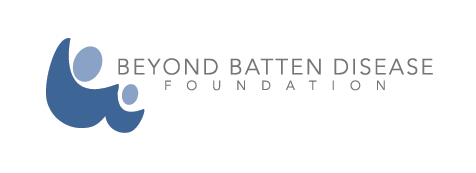 Review and Notification ProcessEach Letter of Intent is carefully reviewed by BBDF’s Principal Scientist, advisors, and Board to determine if the project is in line with BBDF’s research criteria and priorities. Applicants will be notified regarding  approval to submit a full proposal as soon as possible. While we are unable to commit to specific timelines, we respect the importance of timely notification and remind investigators to keep this in mind when prioritizing their plans for submission to BBDF versus another funding agency.Beyond batten Disease Foundation sharing PolicyLimited availability of platform technology such as animal models and cell lines can inhibit the timely development of new knowledge and their application to medical practice. Therefore, applicants must share their plan for depositing foundation-supported resources into the commercial sector making them available to the broader research community, either before or immediately after publication as a condition of funding the development of these resources. Applicants are asked to use NIH Example Plans for Sharing of Model Organisms http://grants.nih.gov/grants/policy/model_organism as a guide.** Please note that this is a “just-in-time” requirement of funding that must be completed prior to the release of funds. BBDF needs this information but does not require it during the LOI phase.Administrative PagesAdministrative PagesAdministrative PagesAdministrative PagesAdministrative PagesAdministrative PagesAdministrative PagesAdministrative PagesAdministrative PagesAdministrative PagesAdministrative PagesAdministrative PagesDate Submitted  Date Submitted  Date Submitted  Date Submitted  Date Submitted  Date Submitted  Date Submitted  Date Submitted  Date Submitted  Date Submitted  Date Submitted  Date Submitted  NameNameMonth Month Month Month Month DayDayDayDayDayApplicant InstitutionApplicant InstitutionApplicant InstitutionApplicant InstitutionApplicant InstitutionApplicant InstitutionApplicant InstitutionApplicant InstitutionApplicant InstitutionApplicant InstitutionApplicant InstitutionApplicant InstitutionInstitutionInstitutionInstitutionAddress Line 1Address Line 1Address Line 1Address Line 1Address Line 1Address Line 1Address Line 1State State DepartmentDepartmentDepartmentAddress Line 2Address Line 2Address Line 2Address Line 2Address Line 2Address Line 2Address Line 2CountryCountryDivisionDivisionDivisionCity City City City City City City Postal Code Postal Code Official signing for applicant institutionOfficial signing for applicant institutionOfficial signing for applicant institutionEmailEmailEmailEmailEmailEmailEmailEmailEmailApplicant Information  Applicant Information  Applicant Information  Applicant Information  Applicant Information  Applicant Information  Applicant Information  Applicant Information  Applicant Information  Applicant Information  Applicant Information  Applicant Information  Last Name FirstFirstFirstFirstFirstFirstFirstM.I.M.I.M.I.SuffixDescriptive title of Applicant’s projectDescriptive title of Applicant’s projectDescriptive title of Applicant’s projectDescriptive title of Applicant’s projectDescriptive title of Applicant’s projectDescriptive title of Applicant’s projectDescriptive title of Applicant’s projectDescriptive title of Applicant’s projectDescriptive title of Applicant’s projectDescriptive title of Applicant’s projectDescriptive title of Applicant’s projectDescriptive title of Applicant’s projectproposed project proposed project proposed project proposed project proposed project proposed project proposed project proposed project proposed project proposed project proposed project proposed project Start DateStart DateStart DateStart DateStart DateStart DateEnd DateEnd DateEnd DateEnd DateEnd DateEnd DatePrincipal Investigator Contact information (Predoc, Postdoc, independent investigator)Principal Investigator Contact information (Predoc, Postdoc, independent investigator)Principal Investigator Contact information (Predoc, Postdoc, independent investigator)Principal Investigator Contact information (Predoc, Postdoc, independent investigator)Principal Investigator Contact information (Predoc, Postdoc, independent investigator)Principal Investigator Contact information (Predoc, Postdoc, independent investigator)Principal Investigator Contact information (Predoc, Postdoc, independent investigator)Principal Investigator Contact information (Predoc, Postdoc, independent investigator)Principal Investigator Contact information (Predoc, Postdoc, independent investigator)Principal Investigator Contact information (Predoc, Postdoc, independent investigator)Principal Investigator Contact information (Predoc, Postdoc, independent investigator)Principal Investigator Contact information (Predoc, Postdoc, independent investigator)Position/TitlePosition/TitlePosition/TitlePosition/TitlePosition/TitlePosition/TitlePosition/TitlePosition/TitlePosition/TitlePosition/TitlePosition/TitlePosition/TitleInstitutionInstitutionInstitutionInstitutionAddress Line 1Address Line 1Address Line 1Address Line 1Address Line 1Address Line 1State State DepartmentDepartmentDepartmentDepartmentAddress Line 2Address Line 2Address Line 2Address Line 2Address Line 2Address Line 2CountryCountryDivisionDivisionDivisionDivisionCity City City City City City Postal Code Postal Code Total Project funding Requested from the Beyond Batten Disease Foundation Total Project funding Requested from the Beyond Batten Disease Foundation Total Project funding Requested from the Beyond Batten Disease Foundation Total Project funding Requested from the Beyond Batten Disease Foundation Total Project funding Requested from the Beyond Batten Disease Foundation Total Project funding Requested from the Beyond Batten Disease Foundation Total Project funding Requested from the Beyond Batten Disease Foundation Total Project funding Requested from the Beyond Batten Disease Foundation Total Project funding Requested from the Beyond Batten Disease Foundation Total Project funding Requested from the Beyond Batten Disease Foundation Total Project funding Requested from the Beyond Batten Disease Foundation Total Project funding Requested from the Beyond Batten Disease Foundation Project/Performance Site (Primary Location)Project/Performance Site (Primary Location)Project/Performance Site (Primary Location)Project/Performance Site (Primary Location)Project/Performance Site (Primary Location)Project/Performance Site (Primary Location)Project/Performance Site (Primary Location)Project/Performance Site (Primary Location)Project/Performance Site (Primary Location)Project/Performance Site (Primary Location)Project/Performance Site (Primary Location)Project/Performance Site (Primary Location)InstitutionInstitutionInstitutionInstitutionInstitutionAddress Line 1Address Line 1Address Line 1Address Line 1State State State DepartmentDepartmentDepartmentDepartmentDepartmentAddress Line 2Address Line 2Address Line 2Address Line 2CountryCountryCountryDivisionDivisionDivisionDivisionDivisionCity City City City Postal Code Postal Code Postal Code Research Subject Information (US-based applicants only)  Research Subject Information (US-based applicants only)  Research Subject Information (US-based applicants only)  Research Subject Information (US-based applicants only)  Research Subject Information (US-based applicants only)  Research Subject Information (US-based applicants only)  Research Subject Information (US-based applicants only)  Research Subject Information (US-based applicants only)  Research Subject Information (US-based applicants only)  Research Subject Information (US-based applicants only)  Research Subject Information (US-based applicants only)  Research Subject Information (US-based applicants only)  Instructions (4 page maximum)a)  Hypothesis(es)/Research Questionsb)  Discrete Study Objectives (Specific Aims)c)  Description of Relevance to the treatment of juvenile Batten diseased)  Overview of Design/Methods -- this section should include a clear statement of the model(s) of choice for the study, i.e., human, animal, cell culture etc.e)  Total Budget and Study Duration -- provide a budget for the proposed project.  Include annual and total costs and specify major elements of the personnel, equipment, supplies, and all other categories. Justify each. f)  ReferencesInstructions (4 page maximum)a)  Hypothesis(es)/Research Questionsb)  Discrete Study Objectives (Specific Aims)c)  Description of Relevance to the treatment of juvenile Batten diseased)  Overview of Design/Methods -- this section should include a clear statement of the model(s) of choice for the study, i.e., human, animal, cell culture etc.e)  Total Budget and Study Duration -- provide a budget for the proposed project.  Include annual and total costs and specify major elements of the personnel, equipment, supplies, and all other categories. Justify each. f)  ReferencesInstructions (4 page maximum)a)  Hypothesis(es)/Research Questionsb)  Discrete Study Objectives (Specific Aims)c)  Description of Relevance to the treatment of juvenile Batten diseased)  Overview of Design/Methods -- this section should include a clear statement of the model(s) of choice for the study, i.e., human, animal, cell culture etc.e)  Total Budget and Study Duration -- provide a budget for the proposed project.  Include annual and total costs and specify major elements of the personnel, equipment, supplies, and all other categories. Justify each. f)  ReferencesInstructions (4 page maximum)a)  Hypothesis(es)/Research Questionsb)  Discrete Study Objectives (Specific Aims)c)  Description of Relevance to the treatment of juvenile Batten diseased)  Overview of Design/Methods -- this section should include a clear statement of the model(s) of choice for the study, i.e., human, animal, cell culture etc.e)  Total Budget and Study Duration -- provide a budget for the proposed project.  Include annual and total costs and specify major elements of the personnel, equipment, supplies, and all other categories. Justify each. f)  ReferencesInstructions (4 page maximum)a)  Hypothesis(es)/Research Questionsb)  Discrete Study Objectives (Specific Aims)c)  Description of Relevance to the treatment of juvenile Batten diseased)  Overview of Design/Methods -- this section should include a clear statement of the model(s) of choice for the study, i.e., human, animal, cell culture etc.e)  Total Budget and Study Duration -- provide a budget for the proposed project.  Include annual and total costs and specify major elements of the personnel, equipment, supplies, and all other categories. Justify each. f)  ReferencesInstructions (4 page maximum)a)  Hypothesis(es)/Research Questionsb)  Discrete Study Objectives (Specific Aims)c)  Description of Relevance to the treatment of juvenile Batten diseased)  Overview of Design/Methods -- this section should include a clear statement of the model(s) of choice for the study, i.e., human, animal, cell culture etc.e)  Total Budget and Study Duration -- provide a budget for the proposed project.  Include annual and total costs and specify major elements of the personnel, equipment, supplies, and all other categories. Justify each. f)  ReferencesInstructions (4 page maximum)a)  Hypothesis(es)/Research Questionsb)  Discrete Study Objectives (Specific Aims)c)  Description of Relevance to the treatment of juvenile Batten diseased)  Overview of Design/Methods -- this section should include a clear statement of the model(s) of choice for the study, i.e., human, animal, cell culture etc.e)  Total Budget and Study Duration -- provide a budget for the proposed project.  Include annual and total costs and specify major elements of the personnel, equipment, supplies, and all other categories. Justify each. f)  ReferencesInstructions (4 page maximum)a)  Hypothesis(es)/Research Questionsb)  Discrete Study Objectives (Specific Aims)c)  Description of Relevance to the treatment of juvenile Batten diseased)  Overview of Design/Methods -- this section should include a clear statement of the model(s) of choice for the study, i.e., human, animal, cell culture etc.e)  Total Budget and Study Duration -- provide a budget for the proposed project.  Include annual and total costs and specify major elements of the personnel, equipment, supplies, and all other categories. Justify each. f)  ReferencesInstructions (4 page maximum)a)  Hypothesis(es)/Research Questionsb)  Discrete Study Objectives (Specific Aims)c)  Description of Relevance to the treatment of juvenile Batten diseased)  Overview of Design/Methods -- this section should include a clear statement of the model(s) of choice for the study, i.e., human, animal, cell culture etc.e)  Total Budget and Study Duration -- provide a budget for the proposed project.  Include annual and total costs and specify major elements of the personnel, equipment, supplies, and all other categories. Justify each. f)  ReferencesInstructions (4 page maximum)a)  Hypothesis(es)/Research Questionsb)  Discrete Study Objectives (Specific Aims)c)  Description of Relevance to the treatment of juvenile Batten diseased)  Overview of Design/Methods -- this section should include a clear statement of the model(s) of choice for the study, i.e., human, animal, cell culture etc.e)  Total Budget and Study Duration -- provide a budget for the proposed project.  Include annual and total costs and specify major elements of the personnel, equipment, supplies, and all other categories. Justify each. f)  ReferencesInstructions (4 page maximum)a)  Hypothesis(es)/Research Questionsb)  Discrete Study Objectives (Specific Aims)c)  Description of Relevance to the treatment of juvenile Batten diseased)  Overview of Design/Methods -- this section should include a clear statement of the model(s) of choice for the study, i.e., human, animal, cell culture etc.e)  Total Budget and Study Duration -- provide a budget for the proposed project.  Include annual and total costs and specify major elements of the personnel, equipment, supplies, and all other categories. Justify each. f)  ReferencesInstructions (4 page maximum)a)  Hypothesis(es)/Research Questionsb)  Discrete Study Objectives (Specific Aims)c)  Description of Relevance to the treatment of juvenile Batten diseased)  Overview of Design/Methods -- this section should include a clear statement of the model(s) of choice for the study, i.e., human, animal, cell culture etc.e)  Total Budget and Study Duration -- provide a budget for the proposed project.  Include annual and total costs and specify major elements of the personnel, equipment, supplies, and all other categories. Justify each. f)  ReferencesInstructions (4 page maximum)a)  Hypothesis(es)/Research Questionsb)  Discrete Study Objectives (Specific Aims)c)  Description of Relevance to the treatment of juvenile Batten diseased)  Overview of Design/Methods -- this section should include a clear statement of the model(s) of choice for the study, i.e., human, animal, cell culture etc.e)  Total Budget and Study Duration -- provide a budget for the proposed project.  Include annual and total costs and specify major elements of the personnel, equipment, supplies, and all other categories. Justify each. f)  ReferencesAcknowledgements and CheckListPlease go through the following checklist before submitting your LOI.  I agree to email my LOI application to dkerkovich@beyondbatten.org  I understand that, I am submitting this LOI for consideration for acceptance of a full proposal apart from scheduled response dates. BBDF will do everything possible to address to the LOI and any subsequent proposal for funding in a timely fashion. However, funding decisions are always subject to the availability of funding and BBDF priorities.    I understand that, acceptance of an LOI is not an indication of the potential to fund a subsequent proposal. No funding decisions will be made without a full proposal subject to its review of scientific merit and potential for translation.   I understand that, in order to be eligible for funding, all progress reports and other requirements for previous and ongoing BBDF-funded activity, must be complete prior to review of the full proposal.  If funded, I agree to disclose to BBDF research activity directly stemming from foundation funding.     I have read BBDF’s sharing policy (below) and agree to provide this information according to just-in-time guidelines as a condition of foundation funding the development of research tools   I hereby certify that the information provided in this application is, to the best of my knowledge, true and correct. I have not knowingly withheld any facts or circumstances that could otherwise jeopardize consideration of this application.  